新 书 推 荐中文书名：《PING：掌握远程通信的科学和策略》 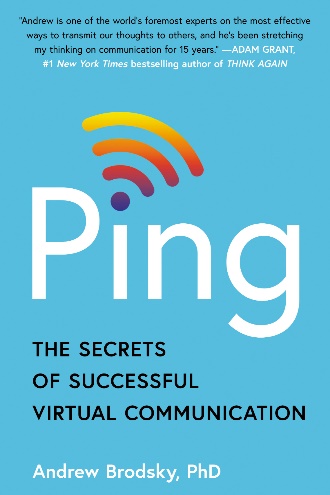 英文书名：PING: The Science & Strategies for Mastering Virtual Communication作    者：Andrew Brodsky  出 版 社：Simon Element代理公司：The Carr Agency/ANA/Zoey页    数：294页（暂定）出版时间：2025年3月代理地区：中国大陆、台湾审读资料：电子稿类    型：经管内容简介：“我们现在的大部分交流都是数字化的，但很少有人知道如何做好，以及何时转向模拟。多亏了安德鲁·布罗德斯基(Andrew Brodsky)，我们才有了所需的信息。安德鲁是世界上最重要的专家之一，他研究如何最有效地将我们的思想传递给他人，15年来，他一直在拓展我对沟通的思考。这本书将是三面手:引人入胜，数据驱动，并充满了关于更好的文本、音频和视频交流的实用见解。”——亚当·格兰特（Adam Grant），《纽约时报》排名榜首的畅销书《重新思考》（THINK AGAIN）的第一作者，TED播客Re:Thinking的主持人安德鲁·布罗德斯基（Andrew Brodsky）在这里告诉你，会议可以是一封电子邮件。那电子邮件呢？或许可以是一个语音备忘录（真的！）。还有摄像头——完全可以关掉，这样可能更好。很多人没有仔细思考过工作中要如何进行远程沟通，不过是在日程中再添一个Zoom链接或深夜收一封邮件如此随大流罢了。这势必会招致一些恶果，如员工在连续的Zoom会议后精疲力尽，与同事或客户都缺乏联系，甚至可能转发错误消息，或发错推文但遭到疯传造成尴尬或误解。我们的工作越来越依赖通信技术，但到目前为止，还没有具体教人如何使用和掌握的指南。基于此，《PING：掌握远程通信的科学和策略》应运而生。布罗德斯基在这本书中，深入探讨了所有人都面临的重大问题：不同情况下哪种通信模式最适合？怎样才能最有效、最真实地互动？如何建立远距离关系？如何利用这些技术提高工作场所的包容性？还有，如何通过线上沟通处理冲突？布罗德斯基是德克萨斯大学远程通信研究领域的领军人物。他十几岁时，被诊断出患有严重的血癌，致使免疫系统严重受损，因而长时间处于隔离状态，但也因此有了对远程交流的兴趣。虽然在远程通信方面遇到了一些问题，但他很欣赏远程通信的强大功能，在本书中也强调了这一点。他没有数落电子邮件、Slack、Zoom 等工具的弊端，而是展示了如何通过一系列明智策略来利用这些工具为自己谋福利。作者简介：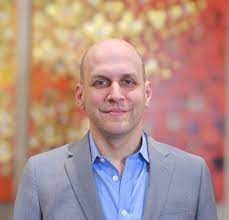 安德鲁·布罗德斯基 (Andrew Brodsky)是德克萨斯大学奥斯汀分校麦库姆斯商学院管理学助理教授。今年，他被Poets & Quants评选为“全球40位40岁以下最佳商学院教授”之一。他拥有哈佛商学院组织行为学博士学位和沃顿商学院学士学位。布罗德斯基曾是研究人员、也为亚马逊、普华永道、戴尔科技和诺和诺德等世界各地的组织提供咨询。他的研究成果曾被《经济学人》、《哈佛商业评论》、《华尔街日报》、NPR 和 CNBC 等媒体报道。他与妻子住在德克萨斯州奥斯汀。目录：引言第 1 部分：建立远距离关系第 1 章：Ice Ice Baby –如何远程建立关系第 2 章：Zoom和鳄鱼眼泪 – 如何呈现最真实和最可爱的自己第 3 章：小心抄送的对象 – 如何建立信任并培养持久的信任关系第 2 部分：利用通信技术取得进步第 4 章：眼见为实……是吗？ – 如何远程证明自己还不错第 5 章：用错别字成功建交 – 如何通过沟通证明自己第 6 章：见面还是不见面？ – 如何沟通更高效第 3 部分：跨沟通模式处理挑战性情况第 7 章：电子邮件：情绪破坏器 – 如何避免情绪陷阱第 8 章：远程谈判手册 – 如何通过屏幕谈判第 9 章：一旦开始假设…… – 如何利用通信技术减少刻板印象和偏见第 10 章：不要表现过度 – 如何在数字世界中美好生活感谢您的阅读！请将反馈信息发至：版权负责人Email：Rights@nurnberg.com.cn安德鲁·纳伯格联合国际有限公司北京代表处北京市海淀区中关村大街甲59号中国人民大学文化大厦1705室, 邮编：100872电话：010-82504106, 传真：010-82504200公司网址：http://www.nurnberg.com.cn书目下载：http://www.nurnberg.com.cn/booklist_zh/list.aspx书讯浏览：http://www.nurnberg.com.cn/book/book.aspx视频推荐：http://www.nurnberg.com.cn/video/video.aspx豆瓣小站：http://site.douban.com/110577/新浪微博：安德鲁纳伯格公司的微博_微博 (weibo.com)微信订阅号：ANABJ2002豆瓣小站：http://site.douban.com/110577/微信订阅号：ANABJ2002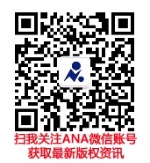 